Муниципальное казённое общеобразовательное учреждение«Средняя общеобразовательная школа № 7»Степновского района Ставропольского краяУтверждаю:Директор МКОУ СОШ №7____________ О.С.Жебрикова«______»___________2014г.Рабочая программапо внеурочной деятельностидля начальной школы«Чудеса аппликации»Разработчик программыпедагог дополнительного образования МКОУ «Средняя школа № 7»:учитель Решёткина Н.В.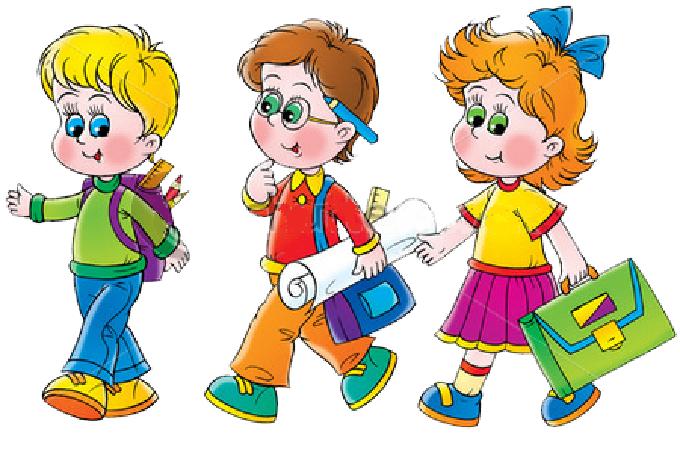 Программа курса «Чудеса аппликации» (1-4 классы)Пояснительная запискаОдним из самых доступных и удивительных материалов является бумага. Вырезание из бумаги – очень увлекательное занятие. Иногда красивая вырезка получается совершенно неожиданно, а иногда приходится поломать голову, чтобы вышло именно то, что нужно.Потребуется время, чтобы научить  детей работе с ножницами. Практические занятия по вырезанию, выполнение аппликаций приносит большую пользу детям, так как  обладают большими учебными возможностями. Аппликационные работы  способствуют развитию глазомера, чувства формы, ритма, соотношения частей  и целого, пониманию цвета и его преобразования, помогают выражению собственной фантазии. Работа над аппликацией способствует приобретению умений действовать карандашом, ножницами, наносить клей кисточкой, воспитывая аккуратность, терпеливость. Составляя, конструируя из квадратов, прямоугольников, треугольников и кружков различные предметы и элементы растительного и животного мира, дети знакомятся с основами  творческой деятельности. Творческие способности развиваются от занятия к занятию, от одного года обучения к другому. В творческой группе разновозрастной состав, что  имеет много преимуществ. Учащиеся  4-х классов оказывают помощь младшим школьникам и являются для них примером для совершенствования своей работы. Отсутствие оценок, свобода выбора практической деятельности привлекает на занятия всех детей. Основное место на занятиях занимает практическая работа, в результате которой создается изделие определенного функционального назначения. При этом решаются такие учебно-воспитательные задачи:-развиваются интеллектуально-творческие способности, инициатива, самостоятельность;-развивается познавательная активность учащихся;-формируется творческий подход к выполнению учебно-трудовых заданий, стремление применять полученные знания и умения в повседневной жизни с пользой для себя и окружающих. Учитель может поставить  те цели, которые считает нужными, применительно к условиям своего класса, кроме того, цели всех занятий-практикумов схожи:-учить ребёнка самостоятельно анализировать предлагаемое изделие;-закрепление правил и приёмов рациональной разметки (аккуратность, точность, экономное расходование материалов);-закрепление и совершенствование приемов работы с клеем и ножницами, осознано выполнять правила безопасности труда;-развитие глазомера, координации движений.Ведущие методические принципы:	1. Принцип деятельности подразумевает активное включение  ребенка в учебно-познавательную  деятельность через открытие им нового знания, участие в разрешении проблемной ситуации, освоение необходимых знаний, навыков и умений для решения творческих задач.	2. Принцип гуманности основан на уважении к личности ученика, признании его права на собственное мнение. Соблюдение данного принципа является залогом свободы и творческой раскрепощенности учеников во время занятий.	3. Принцип творчества предполагает максимальную ориентацию на творческое начало в учебной деятельности школьников, приобретение ими собственного чувственного, интеллектуального, технологического опыта,  способности самостоятельного выбора решений. 	4. Принцип вариативности дает возможность развивать у учащихся вариативное мышление, сравнивать и находить оптимальный вариант.В результате обучения дети приобретают основные знания, умения и навыки, осваивают  различные способы деятельности, строго соблюдая безопасность работы, используют  приобретённый  опыт в практической деятельности и повседневной жизни.Занятия проводятся 1 раз в неделю.Целью данной программы является формирование творческих способностей обучающихся путем создания условий для самореализации личности.                                                    Задачи:Обучающие:– обучить конкретным трудовым навыкам при работе с цветной бумагой, картоном– углубить и расширить знания о некоторых видах аппликации;– формировать интерес к декоративно-прикладному искусству.Воспитательные:– привить интерес к культуре своей Родины, к истокам народного творчества;– воспитывать нравственные качества детей;– формировать чувство самоконтроля, взаимопомощи.Развивающие:– развивать образное мышление, творческие способности;– формировать эстетический и художественный вкус;– содействовать формированию всесторонне развитой личности. Ожидаемые результаты.Должны знать:– исторические сведения по развитию аппликации;– сведения о материалах и приспособлениях для аппликации;– о цветовом сочетании в изделиях;–народные праздники.Должны уметь:– разбираться в схемах и чертежах;– работать по шаблону;– в процессе работы ориентироваться на форму и пропорцию изделия;– ориентироваться на качество изделий;– правильно использовать в работе ножницы, карандаши, бумагу, клей, стекло.Дидактические и методические материалы.Для качественного проведения занятий в кабинете необходимо иметь:– образцы практических работ;– журналы, книги, открытки, фотографии, буклеты.Формами подведения итогов реализации программы являются:выставки, конкурс, самостоятельная работа, коллективный анализ творческих работ, портфолио учащихся.Содержание программыЗанятия проводятся 1 раз в неделю.Работа с бумагой и картоном – 27 часов  в 1 классе.        Работа с бумагой и картоном – 27 часа  во 2классе.              Работа с бумагой и картоном – 16 часов  в 3 классе.        Работа с бумагой и картоном – 23 часов  в 4 классе.  Вырезание. Знакомство с инструментами и материалами. Техника безопасности. Симметрия.    Аппликация. Аппликация плоская  и объёмная.    Открытки. Аппликация на стекле – 2 часа в 1 классе.         Аппликация на стекле – 3 часов во 2 классе.                   Аппликация на стекле – 3 часа в 3 классе.          III. Работа с природным материалом – 4 часов в 1 классе.        Работа с природным материалом – 5 часов  во 2 классе.       Работа с природным материалом – 15 часов  в 3 классе.     Работа с природным материалом – 11 часов  в 4 классе.Вырезание. Знакомство с инструментами и материалами.    Техника безопасности. Симметрия.В практической  работе дети учатся правильно  держать ножницы, осторожно с ними обращаться, вырезать точно по прямой линии. Затем они упражняются в вырезании квадратов из полосок, а из квадратов треугольников. Упражнения можно  выполнять на любой простой  бумаге.На втором этапе дети учатся вырезать фигуры для аппликаций с плавными переходами, закруглениями и овалами. Закрепляют эти навыки   при вырезании силуэтов  овощей, и несложных цветов с добавлением к ним листьев.Закрепить правильные приемы вырезания можно, подбирая  для работы сначала простые, а затем более сложные объекты  труда.Исходными материалами  являются бумага, ножницы, клей.Основной материал для работы  -  цветная бумага, можно также  использовать цветные обложки старых журналов, тетрадей, плакатов.Ножницы – главный инструмент. Для  вырезания бумаги важно выбрать хорошие острые ножницы. Лезвия ножниц должны свободно раздвигаться, но не болтаться. Туго раскрывающиеся ножницы натирают  пальцы, а слабо закрепленные при резании мнут бумагу.Канцелярский (силикатный) клей обесцвечивает бумагу, оставляет на ней  желтые пятна, поэтому его использование нежелательно.Очень хорош  в работе клеящий карандаш, не пачкает и не сминает тонкую бумагу, только не забывайте каждый раз закрывать колпачок, клей очень быстро высыхает. Поливинил-ацетатный  клей хорошо склеивает большие поверхности. На вид белый, но после высыхания становится прозрачным. Наносите его кисточкой. Избегайте попадания клея на одежду,  работайте   с ним  в переднике или с закатанными рукавами. После работы тщательно промойте кисточки. Его можно использовать не только как клей, но и как лак. Он придаст крепость вашим работам и хорошо предохраняет поверхность.Клейстер готовится из муки  размешиванием до однородного раствора. Кипятится  в течение нескольких минут. Используется после охлаждения.Не пользуйтесь клеем, содержащим растворитель!Скотч незаменим, но это капризный материал. Лучше всего сразу отрезать несколько кусочков и слегка приклеить их за уголок к рабочему столу.Для занятий  необходима ветошь - сухая для притирания через  лист и влажная для вытирания рук во время работы. Аппликация. Аппликация плоская  и объёмная.Техника выполнения аппликации располагает большими учебными возможностями. Аппликационные работы  способствуют развитию глазомера, чувства формы, ритма, соотношения частей  и целого, пониманию цвета и его преобразования. Во время выполнения аппликации воспитывается аккуратность, терпеливость, такие занятия помогают выражению собственной фантазии. По своему содержанию аппликации можно подразделить на предметные, сюжетные, орнаментальные и шрифтовые.По виду выполнения аппликации можно подразделить   на плоские и объёмные.Плоскую аппликацию выполняют путем вырезания деталей  из бумаги и наклейки их на основание.В некоторых случаях детали из бумаги делают способом обрывания. Края таких деталей  получаются неровными. Этот способ аппликации хорошо применять в том случае, когда изображают животных, деревья, пушистый снег, меховую шапку. Оборванные края деталей создают впечатление пушистости, шероховатости.Объёмная аппликация. Широкое  распространение в практической  деятельности школьников получила объёмная аппликация, создающая некоторую видимость объёма. Объемная аппликация увеличивает художественные возможности ученических работ, расширяет творческие возможности её выполнения. Аппликация на стекле.Техника выполнения таких работ очень проста. 
   На стекло наносится контур рисунка черной тушью, затем элементы аппликации необходимо залепить разноцветным пластилином. Фоном служит обыкновенная цветная бумага. Законченная работа вставляется в рамку. Хранить вдалеке от источника тепла, избегать попадания прямых солнечных лучей.Учебно-тематическое планирование1 класс, 33 часовУчебно-тематическое планирование1 класс, 33 часовСодержание курса. Содержание курса представлено на 33 часов в учебном году. Занятия проводятся 1 раз в неделю.Вводное занятие. Знакомство с инструментами. (1 час) Беседа, ознакомление детей с особенностями занятий в кружке. Требования к поведению учащихся во время занятия. Соблюдение порядка на рабочем месте. Соблюдение правил по технике безопасности. Из истории происхождения ножниц. БеседаАппликация из различных природных материалов.  (2 часов)В качестве природных материалов используются выразительные корни, шишки, семена, камни, мох, обработанное водой дерево засушенные листья, цветы и т.д. Работа заключается в создании небольших объёмных пейзажей, в которых природные материалы выполняют функции реальных природных объектов. В композиции в качестве дополнительных объектов включаются пластилиновые формы и формы, полученные из бумаги.Аппликация из бумаги.  (26 часов)Работа с разными техниками аппликации, а также с различными материалами, используемыми в данном виде прикладного искусства. В технике «вырезанная аппликация» дети осваивают приём работы с ножницами разной величины, учатся получать плавную линию. Развитие навыка использования техники обрывной аппликации, навыка работы с ножницами и получение симметрических форм. Особое внимание уделяется работе с готовыми цветовыми эталонами двух или трёх цветовых гамм.Работа с пластическими материалами. (4 часа) Знакомство с выразительными возможностями  мягкого материала для лепки пластилином. Развитие навыка использования основных приёмов работы (защипление, заминание, вдавливание, и т.д.) пластилином. Работа  с пластикой плоской формы (изображение листьев), изучение приёмов передачи в объёмной форме фактуры.Учебно-тематическое планирование2 класс, 34 часовУчебно-тематическое планирование2 класс, 34 часовСодержание курса. Содержание курса представлено на 34 часов в учебном году. Занятия проводятся 1 раз в неделю.Вводное занятие. Знакомство с инструментами. (1 час) Беседа, ознакомление детей с особенностями занятий в кружке. Требования к поведению учащихся во время занятия. Соблюдение порядка на рабочем месте. Соблюдение правил по технике безопасности. Из истории происхождения ножниц. Беседа.Аппликация и моделирование. (21 часов)Аппликация из цветной бумаги. Аппликация и мозаика из обрывных кусочков бумаги. Мозаика из ватных комочков. Необычная аппликация. Аппликация из деталей квиллинга. Коллективная работа. Моделирование из картона. Рамочка. Моделирование из гафрированной бумаги. Обрывная аппликация. Скручивание в жгут. Скатывание в комок. Мозаика. Моделирование из полос. Соединение различных техник в одной работе.Работа с пластическими материалами. (4 часов)Развитие навыка использования основных приёмов работы (защипление, заминание, вдавливание, и т.д.) со скульптурными материалами  и пластилином. Работа  с пластикой плоской формы (изображение листьев), изучение приёмов передачи в объёмной форме фактуры. Рисование пластилином. Обратная мозаика на прозрачной основе. 4. Аппликация в технике «квиллинг». (3 часа)Отработка способ вырезания (вырезание из бумаги, сложенной пополам, вырезание из бумаги сложенной в несколько раз, вырезание  по частям).Основные детали квиллинга. Выполнение поделок из детали квиллинга.Оформление изделия. Узоры из бумажных лент – квиллинг. Просмотр готовых работ.Аппликация из различных природных материалов.  (5часов)В качестве природных материалов используются выразительные корни, шишки, семена, камни, мох, обработанное водой дерево засушенные листья, цветы и т.д. Работа заключается в создании небольших объёмных пейзажей, в которых природные материалы выполняют функции реальных природных объектов. В композиции в качестве дополнительных объектов включаются пластилиновые формы и формы, полученные из бумаги.Учебно-тематическое планирование3 класс, 34 часовУчебно-тематическое планирование3 класс, 34 часовСодержание курса. Содержание курса представлено на 34 часов в учебном году. Занятия проводятся 1 раз в неделю.Вводное занятие. Знакомство с инструментами.  (1 час)Беседа, ознакомление детей с особенностями занятий в кружке. Требования к поведению учащихся во время занятия. Соблюдение порядка на рабочем месте. Соблюдение правил по технике безопасности. Из истории происхождения ножниц. Беседа.Аппликация и моделирование. (6 часов)Продолжение освоения обрывной и вырезанной аппликаций.          Выполнение работ на создание образа с помощью ритма, на передачу воздушной перспективы. Дополнительным приёмом является использование в аппликации фломастеров. Продолжение работы с природными материалами. Аппликация из птичьих перьев. Объёмные поделки (фигурки зверей, сказочных персонажей). С применением пластилина, шишек, жёлудей, спичек, скорлупа орехов и т.д. Аппликация из листьев и цветов. Аппликация из салфеток.     3. Работа с пластическими материалами. (7 часов)Активное закрепление навыков работы с мягкими скульптурными материалами. Ведение работы от общей большой массы без долепливания отдельных частей. Изображение лежащих фигурок животных. Освоение приёмов декоративного украшения плоской формы элементами объёмных масс, приёмов продавливания карандашом, передачи фактуры (создание следов с помощью инструментов). Разрезание смешанного пластилина. Обратная мозаика на прозрачной основе. Торцевание на пластилине.   4. Объёмные и плоскостные аппликации. (16 часов)Закрепление навыков работы с белой бумагой, гафрированной  совершенствование приёмов сминания, закручивания, надрезания, ватные диски. Работа над объёмной, но выполненной на плоскости из белой бумаги пластической композицией, в которой используются различные приёмы сминания бумаги.Объёмные аппликации из гофрированной бумаги. Торцевание гофрированной бумагой на картоне. Мозаика из ватных дисков. Аппликация и мозаика из обрывных кусочков бумаги. Многослойная аппликация.5. Аппликация в технике «квиллинг». (4 часа)Изготовление открыток. Отработка способ вырезания (вырезание из бумаги, сложенной пополам, вырезание из бумаги сложенной в несколько раз, вырезание  по частям) Оформление изделия. Узоры из бумажных лент – квиллинг. Просмотр готовых работ. Обсуждение образца, подготовка материала, обсуждение эскиза, изготовление картин из бумажных полос. Основные детали квиллинга. Выполнение поделок из ажурных элементов. Выполнение поделок из элементов плотной катушки.Учебно-тематическое планирование4 класс, 34 часовУчебно-тематическое планирование4 класс, 34 часовСодержание курса. Содержание курса представлено на 34 часов в учебном году. Занятия проводятся 1 раз в неделю.Вводное занятие. Знакомство с инструментами. (1 час) Беседа, ознакомление детей с особенностями занятий в кружке. Требования к поведению учащихся во время занятия. Соблюдение порядка на рабочем месте. Соблюдение правил по технике безопасности. Из истории происхождения ножниц. Беседа.Аппликация и моделирование. (17 часов)Аппликация из цветной бумаги. Аппликация и мозаика из обрывных кусочков бумаги. Мозаика из ватных комочков. Необычная аппликация. Аппликация из деталей квиллинга. Коллективная работа. Моделирование из картона. Рамочка. Моделирование из гафрированной бумаги. Обрывная аппликация. Скручивание в жгут. Скатывание в комок. Мозаика. Моделирование из полос. Соединение различных техник в одной работе.4. Аппликация в технике «квиллинг». (5 часа)Отработка способ вырезания (вырезание из бумаги, сложенной пополам, вырезание из бумаги сложенной в несколько раз, вырезание  по частям).Основные детали квиллинга. Выполнение поделок из детали квиллинга.Оформление изделия. Узоры из бумажных лент – квиллинг. Просмотр готовых работ. Аппликация из различных природных материалов.  (11часов)В качестве природных материалов используются выразительные корни, шишки, семена, камни, мох, обработанное водой дерево засушенные листья, цветы и т.д. Работа заключается в создании небольших объёмных пейзажей, в которых природные материалы выполняют функции реальных природных объектов. В композиции в качестве дополнительных объектов включаются пластилиновые формы и формы, полученные из бумаги.Материально-техническое обеспечение образовательного процесса1. Список дополнительной литературыБугельский Ю. Сделайте для карнавала.Гернимус Т.М. Комплект учебников – тетрадей по труду для 1 – 4 классов  (« Справочник маленького мастера», «Бумажкино царство», «Учимся мастерить», «Серебряная паутинка» и три альбома инструкционных карточек «Я все умею делать сам»).Гукасова А.М. Практические работы по труду (обработка бумаги, картона, волокнистых материалов и ткани).Гусакова М.А. Аппликации.— М., 1982.Журнал «Начальная школа» № 2/1989, № 6/1994, № 8/2000, № 4/2005.Конышева Н.М.  «Умелые руки»; «Чудесная мастерская»; «Наш рукотворный мир»; «Секреты мастеров».Куревина О.А. Лутцева Е.А.. «Прекрасное рядом с тобой».Пономарьков С.И. декоративное и оформительское искусство в школе. —М., 1976.Романина В.И.Дидактический материал по трудовому обучению.Трумпа Э.А. Самоделки из бумаги  (складывание и сгибание) —М.Учпедгиз, 1995.Шафрановский И.И. Симметрия в природе. – М., 1998.Щеблыкин И.К. Романина В.И. КагаковаИ.И.  Аппликационные работы в начальных классах.2. Интернет-ресурсыгазета «1 сентября»: www.festival.1september.ruединая коллекция Цифровых Образовательных Ресурсов: http://school-cjllection.edu.ruпрезентация уроков «Начальная школа»: http://nachalka.infoобразовательный портал «Учёба»: http://uroki.ru3. Технические средства обучениямагнитная досканоутбукмультимедийный проектор;экспозиционный экран4. Учебно-практическое оборудованиеаудиторная доска с магнитной поверхностью и набором приспособлений для крепления таблицшкаф для хранения5. Специализированная учебная мебелькомпьютерный столПланируемые результаты освоения учащимися программы курсак концу учебного года «Чудеса аппликации»Личностные универсальные учебные действияУ обучающегося будут сформированы:интерес к новым видам прикладного творчества, к новым способам самовыражения;познавательный интерес к новым способам исследования технологий и материалов;адекватное понимание причин успешности/не успешности творческой деятельности.Обучающийся получит возможность для формирования:внутренней позиции на уровне понимания необходимости творческой деятельности, как одного из средств самовыражения в социальной жизни;выраженной познавательной мотивации;устойчивого интереса к новым способам познания.Регулятивные универсальные учебные действияОбучающийся научится:планировать свои действия;осуществлять итоговый и пошаговый контроль;адекватно воспринимать оценку учителя;различать способ и результат действия. Обучающийся получит возможность научиться:проявлять познавательную инициативу;самостоятельно находить варианты решения творческой задачи.Коммуникативные универсальные учебные действияУчащиеся смогут:допускать существование различных точек зрения и различных вариантов выполнения поставленной творческой задачи;учитывать разные мнения, стремиться к координации при выполнении коллективных работ;формулировать собственное мнение и позицию;договариваться, приходить к общему решению;соблюдать корректность в высказываниях;задавать вопросы по существу;контролировать действия партнёра.Обучающийся получит возможность научиться:учитывать разные мнения и обосновывать свою позицию;владеть монологической и диалогической формой речи;осуществлять взаимный контроль и оказывать партнёрам в сотрудничестве необходимую взаимопомощь.Познавательные универсальные учебные действияОбучающийся научится:осуществлять поиск нужной информации для выполнения художественной задачи с использованием учебной и дополнительной литературы в открытом информационном пространстве, в т.ч. контролируемом пространстве Интернет;высказываться в устной и письменной форме;анализировать объекты, выделять главное;осуществлять синтез (целое из частей);проводить сравнение, классификацию по разным критериям;устанавливать причинно-следственные связи;строить рассуждения об объекте.Обучающийся получит возможность научиться:осуществлять расширенный поиск информации в соответствии с исследовательской задачей с использованием ресурсов библиотек и сети Интернет;осознанно и произвольно строить сообщения в устной и письменной форме;использованию методов и приёмов художественно-творческой деятельности в основном учебном процессе и повседневной жизни.В результате занятий по предложенной программе учащиеся получат возможность:развивать образное мышление, воображение, интеллект, фантазию, техническое мышление, творческие способности;расширять знания и представления о традиционных и современных материалах для прикладного творчества;познакомиться с новыми технологическими приёмами обработки различных материалов;использовать ранее изученные приёмы в новых комбинациях и сочетаниях;познакомиться с новыми инструментами для обработки материалов или с новыми функциями уже известных инструментов;совершенствовать навыки трудовой деятельности в коллективе;оказывать посильную помощь в дизайне и оформлении класса, школы, своего жилища;достичь оптимального для каждого уровня развития;сформировать навыки работы с информацией.Планируемые результаты к концу 2  классаЛИЧНОСТНЫЕУ учащихся будут сформированы:положительная мотивация и познавательный интерес к ручному труду, к изучению свойств используемого материала;уважительное отношение к людям труда, к разным профессиям;внимательное отношение к красоте окружающего мира, к многообразию природного материала;эмоционально-ценностное отношение к результатам труда. Учащиеся получат возможность для формирования:понимания разнообразия и богатства художественных средств для выражения отношения к окружающему миру;адекватной оценки правильности выполнения задания.ПРЕДМЕТНЫЕУчащиеся научатся:правильно организовать своё рабочее место (в соответствии с требованиями учителя);соблюдать технику безопасности при работе с колющими и режущими инструментами (ножницы, шило, игла), пачкающимися материалами (клей, краска, пластилин, солёное тесто);различать виды материалов;устанавливать последовательность изготовления изученных поделок из изученных материалов;называть приёмы изготовления несложных изделий (разметка, обрывание, разрезывание, сгибание, сборка, процарапывание, вырезание, нарезание бумаги лапшой, скручивание и т. д.);использовать правила рациональной разметки деталей на плоскостных материалах (разметка на изнаночной стороне, экономия материала);понимать назначение шаблона, заготовки, выкройки, что такое развёртка объёмного изделия;называть телефоны экстренных вызовов служб спасения;правильно работать ручными инструментами под контролем учителя ( ножницы, шило, игла) с соблюдением техники безопасности;различать материалы и инструменты по их назначению;выполнять изученные операции и приёмы по изготовлению изделий (экономную разметку, обрывание по контуру, резание ножницами, сборку изделия с помощью клея),эстетично и аккуратно выполнять декоративную отделку, выполнять разметку по шаблону, по линии сгиба, по специальным приспособлениям (линейка, угольник, сантиметровая лента), на глаз и от руки);выполнять комбинированные работы из разных материалов;экономно использовать материалы при изготовлении поделок.Учащиеся получат возможность научиться:рационально организовывать рабочее место и поддерживать порядок на нём во время работы в соответствии с используемым материалом;определять неподвижное соединение деталей, различные способы соединения (с помощью клея, скотча, пластилина);выполнять различные виды отделки и декорирования (аппликация, создание декоративной рамки, добавление деталейи пр.);изготавливать удобным для себя способом из изученных материалов поделки: по образцу, на заданную тему и импровизируя.МЕТАПРЕДМЕТНЫЕРегулятивные Учащиеся научатся:понимать цель выполняемых действий,понимать важность планирования работы;с помощью учителя анализировать и планировать предстоящую практическую работу, опираясь на шаблон, образец, рисунок;выполнять действия, руководствуясь выбранным алгоритмом или инструкцией учителя;осуществлять контроль своих действий, используя способ сличения своей работы с заданной в учебнике последовательностью или образцом;осмысленно выбирать материал, приём или технику работы;анализировать и оценивать результаты собственной и коллективной работы по заданным критериям;решать практическую творческую задачу, используя известные средства;осуществлять контроль качества результатов собственной практической деятельности.Учащиеся получат возможность научиться:продумывать план действий при работе в паре, при создании проектов;объяснять, какие приёмы, техники были использованы в работе, как строилась работа;различать и соотносить замысел и результат работы;включаться в самостоятельную практическую деятельность, создавать в воображении художественный замысел, соответствующий поставленной задаче и предлагать способы его практического воплощения;вносить изменения и дополнения в конструкцию изделия в соответствии с поставленной задачей или с новыми условиями использования вещи;продумывать и планировать этапы работы, оценивать свою работу.ПознавательныеУчащиеся научатся:осуществлять поиск необходимой информации для выполнения учебных заданий, используя справочные материалы учебника;различать виды материалов, их свойства, инструменты по их назначению, способы соединения деталей;характеризовать материалы по их свойствам;осуществлять поиск необходимой информации для выполнения учебных заданий, используя справочные материалы;анализировать образец, работать с простыми схемами и инструкциями.Учащиеся получат возможность научиться:осуществлять поиск необходимой информации, используя различные справочные материалы;Коммуникативные Учащиеся научатся:быть терпимыми к другим мнениям, учитывать их в совместной работе;договариваться и приходить к общему решению, работая в паре;строить продуктивное взаимодействие и сотрудничество со сверстниками и взрослыми для реализации проектной деятельности (под руководством учителя).Учащиеся получат возможность научиться:выражать собственное эмоциональное отношение к изделию при посещении выставок работ;соблюдать в повседневной жизни нормы речевого этикета и правила устного общения;задавать вопросы уточняющего характера, в том числе по цели выполняемых действий, по приёмам изготовления изделий.№п/пТЕМА ЗАНЯТИЙКол-во часовДата 1.Вводное занятие. Знакомство с инструментами.  Танграм.  Пазлы (разрезные картинки)12.Упражнение в вырезании. Вырезание по кругу (спираль). Прямые разрезы.   13.Знакомство с симметрией. Симметричные буквы и цифры.  Сказка про ноль.14Упражнение в вырезании.  Симметрия в природе.  15Аппликация из листьев и цветов. Бабочка.16Аппликация из различных природных материалов.17Отпечатки на пластилине. Вспомним лето.18Пластилиновая мозаика. 19Аппликация « Мухомор»110Аппликация из пуговиц. Деревья.111Аппликация «ежик в лесу»112Поздравим маму. Открытка.113Аппликация собачки.114Работа по выкройке. Закладка115Аппликация: Снеговик.116Аппликация  из обрывных кусочков бумаги. «Ёлка»117Симметрия. Ритуальные  маски. Полумаски.118Вырезание.  Правильные узоры.119Аппликация «Груша»120Открытки – «валентинки»121Поздравим папу.  Открытка    122Портрет моего друга. Коллаж123Поздравительная открытка к 8 МАРТА .124Объемная аппликация «Одуванчик»125Контраст. Черное и белое.  Аппликация    «Ночь. Домик в лесу».126Аппликация «Мой котенок».127Изготовление панно – сувенира «БАБОЧКА»128Чудесный мир бабочек. Вырезание бабочек, оформление. 129Обрывная аппликация1309 мая оформление открытки.131Аппликация на стекле. Знакомство с техникой выполнения.132Аппликация на стекле.133Поделка по выбору1№п/пТЕМА ЗАНЯТИЙВсего часовВ том числе В том числе №п/пТЕМА ЗАНЯТИЙВсего часовТеория Практика 1.Вводное занятие. Знакомство с инструментами.  Танграм.  Пазлы (разрезные картинки)10,50,52.Упражнение в вырезании. Вырезание по кругу (спираль). Прямые разрезы.   1-13.Знакомство с симметрией. Симметричные буквы и цифры.  Сказка про ноль.10,50,54Упражнение в вырезании.  Симметрия в природе.  1-15Аппликация из листьев и цветов. Бабочка.1-16Аппликация из различных природных материалов.1-17Отпечатки на пластилине. Вспомним лето.10,50,58Пластилиновая мозаика. 1-19Аппликация « Мухомор»1-110Аппликация из пуговиц. Деревья.1-111Аппликация «ежик в лесу»1-112Поздравим маму. Открытка.1-113Аппликация собачки.1-114Работа по выкройке. Закладка1-115Аппликация: Снеговик.1116Аппликация  из обрывных кусочков бумаги. «Ёлка»1-117Симметрия. Ритуальные  маски. Полумаски.1-118Вырезание.  Правильные узоры.1-119Аппликация «Груша»1-120Открытки – «валентинки»1-121Поздравим папу.  Открытка    1-122Портрет моего друга. Коллаж1-123Поздравительная открытка к 8 МАРТА .1-124Объемная аппликация «Одуванчик»1-125Контраст. Черное и белое.  Аппликация    «Ночь. Домик в лесу».1-126Аппликация «Мой котенок».1-127Изготовление панно – сувенира «БАБОЧКА»1-128Чудесный мир бабочек. Вырезание бабочек, оформление. 1-129Обрывная аппликация1-1309 мая оформление открытки.1-131Аппликация на стекле. Знакомство с техникой выполнения.1-132Аппликация на стекле.1-133Поделка по выбору1-1331,531,5№п/пТЕМА ЗАНЯТИЙКол-во часовДата 1Экскурсия в природу. Соберем букет из осенних листьев.12Декоративная композиция «Осень». Коллективная работа13«Осенние фантазии»14Аппликация из геометрических фигур. Транспорт15Аппликация из геометрических фигур. Животные16Аппликация из пуговиц. Дерево.17Аппликация из пуговиц. Бабочка.18Аппликация из салфеток. Виноградная кисть19Аппликация из салфеток. Веточка.110Аппликация из салфеток. Дерево.111Аппликация из салфеток. Жираф.112Аппликация из ладошек «Дружная радуга»113Аппликация из ладошек. Лось.114Аппликация из ладошек. Забавный малыш.115Мозаика  из ватных комочков.116Аппликация «Снеговик».117Аппликация «Осьминожки»118Аппликация из гофрированной бумаги. Солнце.119Аппликация из гофрированной бумаги. Подсолнух.120Рельефная аппликация из комочков бумаги. «Грибная поляна».121Аппликация из бумаги «Валентинка сердечко»122Поздравим папу.  Открытка    123Рельефная аппликация из комочков бумаги.  «Колобок и заяц»124Поздравительная открытка к 8 МАРТА .125Обратная мозаика на прозрачной основе. Листик.126Обратная мозаика на прозрачной основе. Яблоко.127Обратная мозаика на прозрачной основе. Солнышко.128Торцевание на пластилине.129Основные детали квиллинга.130Бабочка.1319 мая оформление открытки132Ромашки.133Работа по выбору.2№п/пТЕМА ЗАНЯТИЙВсего часовВ том числе В том числе №п/пТЕМА ЗАНЯТИЙВсего часовТеория Практика 1.Экскурсия в природу. Соберем букет из осенних листьев.10,50,52.Декоративная композиция «Осень». Коллективная работа113.«Осенние фантазии»114Аппликация из геометрических фигур. Транспорт115Аппликация из геометрических фигур. Животные116Аппликация из пуговиц. Дерево.117Аппликация из пуговиц. Бабочка.118Аппликация из салфеток. Виноградная кисть119Аппликация из салфеток. Веточка.1110Аппликация из салфеток. Дерево.1111Аппликация из салфеток. Жираф.1112Аппликация из ладошек «Дружная радуга»1113Аппликация из ладошек. Лось.1114Аппликация из ладошек. Забавный малыш.1115Мозаика  из ватных комочков.1116Аппликация «Снеговик».1117Аппликация «Осьминожки»1118Аппликация из гофрированной бумаги. Солнце.1119Аппликация из гофрированной бумаги. Подсолнух.1120Рельефная аппликация из комочков бумаги. «Грибная поляна».1121Аппликация из бумаги «Валентинка сердечко»1122Поздравим папу.  Открытка    1123Рельефная аппликация из комочков бумаги.  «Колобок и заяц»1124Поздравительная открытка к 8 МАРТА .1125Обратная мозаика на прозрачной основе. Листик.10,50,526Обратная мозаика на прозрачной основе. Яблоко.1127Обратная мозаика на прозрачной основе. Солнышко.1128Торцевание на пластилине.1129Основные детали квиллинга.10,50,530Бабочка.11319 мая оформление открытки1132Ромашки.1133Работа по выбору.22Итого:341,532,5№п/пТЕМА ЗАНЯТИЙВсего часовВ том числе В том числе №п/пТЕМА ЗАНЯТИЙВсего часовТеория Практика 1.Аппликация из птичьих перьев. Птица10.50,52.Аппликация из птичьих перьев. Котик.113.Поделка из шишек «Старик – лесовик»114Поделка «Рыболов», «Ворона и лисица»115Аппликация из листьев и цветов «Лесная поляна». Коллективная работа.116Аппликация из листьев и цветов117Аппликация из геометрических фигур. «Морская братва».118Аппликация из геометрических фигур. «Поляна».119Аппликация из бумажных салфеток «Корзина с виноградом»1110Аппликация из бумажных салфеток «Мороженое эскимо»1111Разрезание смешанного пластилина.1112Обратная мозаика на прозрачной основе. «Котёнок Гав»21113Торцевание на пластилине. «Яблоко»2214Новогодняя аппликация«Дед Мороз»2215Торцевание на пластилине. «Божья коровка»2216Торцевание гофрированной бумагой на картоне. «Чудо – дерево»1117Объёмные аппликации из гофрированной бумаги. «Цветы»1118Открытки – Валентинки. 1119Мозаика из ватных дисков. «Лебединое озеро»1120Аппликация и мозаика из обрывных кусочков бумаги. «Лев»1121Поздравительная открытка к 8 МАРТА .1122Аппликация и мозаика из обрывных кусочков бумаги. «Зайчик»1123Многослойная аппликация. «Неваляшка».1124Основные детали квиллинга. 1125«Рыбка»21126«Черепаха»11279 мая оформление открытки1128Работа по выбору.22Итого:342,531,5№п/пТЕМА ЗАНЯТИЙКол-во часовДата 1.Аппликация из птичьих перьев. Птица12.Аппликация из птичьих перьев. Котик.13.Поделка из шишек «Старик – лесовик»14Поделка «Рыболов», «Ворона и лисица»15Аппликация из листьев и цветов «Лесная поляна». Коллективная работа.16Аппликация из листьев и цветов17Аппликация из геометрических фигур. «Морская братва».18Аппликация из геометрических фигур. «Поляна».19Аппликация из бумажных салфеток «Корзина с виноградом»110Аппликация из бумажных салфеток «Мороженое эскимо»111Разрезание смешанного пластилина.112Обратная мозаика на прозрачной основе. «Котёнок Гав»213Торцевание на пластилине. «Яблоко»214Новогодняя аппликация«Дед Мороз»215Торцевание на пластилине. «Божья коровка»216Торцевание гофрированной бумагой на картоне. «Чудо – дерево»117Объёмные аппликации из гофрированной бумаги. «Цветы»118Открытки – Валентинки. 119Мозаика из ватных дисков. «Лебединое озеро»120Аппликация и мозаика из обрывных кусочков бумаги. «Лев»121Поздравительная открытка к 8 МАРТА.122Аппликация и мозаика из обрывных кусочков бумаги. «Зайчик»123Многослойная аппликация. «Неваляшка».124Основные детали квиллинга. 125«Рыбка»226«Черепаха»1279 мая оформление открытки128Работа по выбору.2№п/пТЕМА ЗАНЯТИЙВсего часовВ том числе В том числе №п/пТЕМА ЗАНЯТИЙВсего часовТеория Практика 1.Оригами из окрашенной бумаги10.50,52.Оригами из окрашенной бумаги113.Объёмное моделирование из бумаги114Объёмное моделирование из бумаги115Трубочки из гофрированной бумаги116Аппликация из рельефной бумаги117Аппликация с раздвижкой228Веерное гофрирование, аппликация119Коллаж из разных материалов1110Игрушки из картона с подвижными деталями1111Поздравим маму. Открытка.1112Художественные образы из треугольных модулей. Зайчики и др. животные1113Моделирование из бумаги и салфеток1114Квиллинг «картина»20,51,515Квиллинг «цветы»2216Квиллинг из салфеток1117Многослойное торцевание.1118Надрезание бахромой, скручивание в жгут1119Рисование ватой по бархатной бумаге1120Изонить на картонной основе1121Аппликация из резаных нитей21122Аппликация из резаных нитей1123Аппликация из распущенного трикотажа.1124Аппликация из нитяных валиков21125Аппликация из жатой ткани2226Аппликация из ткани и ниток1127Аппликация из ткани, приклеенной на бумагу22Итого:34331№п/пТЕМА ЗАНЯТИЙКол-во часовДата 1.Оригами из окрашенной бумаги12.Оригами из окрашенной бумаги13.Объёмное моделирование из бумаги14Объёмное моделирование из бумаги15Трубочки из гофрированной бумаги16Аппликация из рельефной бумаги17Аппликация с раздвижкой28Веерное гофрирование, аппликация19Коллаж из разных материалов110Игрушки из картона с подвижными деталями111Поздравим маму. Открытка.112Художественные образы из треугольных модулей. Зайчики и др. животные113Моделирование из бумаги и салфеток114Квиллинг «картина»215Квиллинг «цветы»216Квиллинг из салфеток117Многослойное торцевание.118Надрезание бахромой, скручивание в жгут119Рисование ватой по бархатной бумаге120Изонить на картонной основе121Аппликация из резаных нитей222Аппликация из резаных нитей123Аппликация из распущенного трикотажа.124Аппликация из нитяных валиков225Аппликация из жатой ткани226Аппликация из ткани и ниток127Аппликация из ткани, приклеенной на бумагу2